Northern House Academy home learning provision; 09.11.20-20.11.20. Matisse class.Looking forward to seeing you all tomorrow!Welcome to the last day of Matisse class Home Learning provision. (updated 19.11). I hope you have found it helpful during this time and are also looking forward to sharing what you have been up to these past two weeks!There are the two Topic projects to get completed and the usual daily links to Phonics, Maths and English teaching and activities to keep you busy, before our return…!Please remember to bring all that you been doing at home in with you tomorrow. JJ.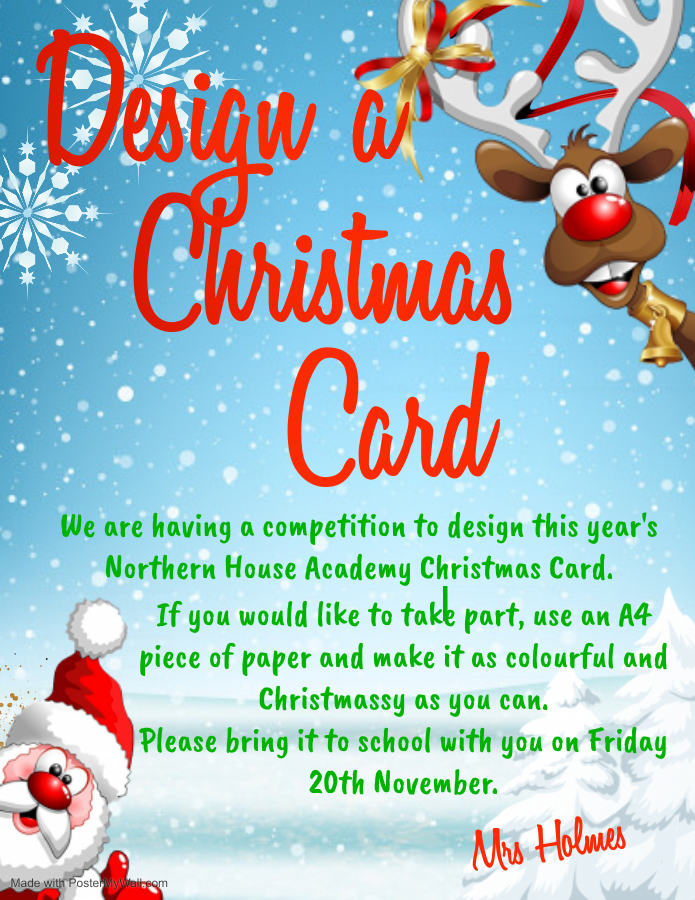 Phonics: 19.11.20'Phonics play' will help with interactive activities and guidance. Could Ladybirds and Caterpillars please use Phase 2 as the focus to consolidate…Butterflies to plough on with Phase 5. I’ve also added some writing extension objectives which can be used at the end of each session.https://www.phonicsplay.co.uk/   User name: nhouseLogin: phonicsLadybirds and Caterpillars; Phase 2/3.Butterflies; Phase 5.A further on-line option for Phonics can be found below… Just click on the Phonics focus you have been working on and choose the activities you like the look of;  https://central.espresso.co.uk/espresso/primary_uk/subject/module/sub_modules_index/item72024/grade1/index.html?source=search-all-all-all-all&source-keywords=Phonics                                                                                                                                                                                          Maths; 19.11.20Please continue with your daily times table practise using ‘Hit the button’. A really useful tool to dip in and out of...The children  know which multiplications they are working on... https://www.topmarks.co.uk/maths-games/hit-the-button (We’ll be using RM Easimaths in class more frequently in the future, so make sure you know how to log on! Last chance, before I check on you tomorrow! I’m excited to find out how you’ve been getting on?! If you’ve manged that, show me well you’re getting on with adding 3, 1 digit numbers together. Remember your number knowledge might help…? https://storage.digitalgravity.io/digitalgravity-wordpress-storage/2020/11/7f4ac0f0-trent-adding-three-1-digit-numbers.pdf English; 19.11.20.Follow this link; https://www.pobble365.com/crash/ Think about the following questions; How has the helicopter crashed? What do you think he should try to do next? Who might be able to help in this situation? What do you think you would do if you were in a similar situation? Why do you think he is afraid? What might he be afraid of? Can you write a short story about what you think happened…?Remember you could type your work on a computer or choose to practise your handwriting…Available on a daily basis: As well as ‘Hit the button’, the following programmes are strongly recommended as a tool for daily reading and number practise. You should all now have your logins for the following, apart from ‘Rockstar Timestables’, which will be forwarded to you shortly. Please contact me if this is not the case.Active Learn – Appropriate reading levels have been allocated to each one of you, and we can look at your progress as you move through the list of books provided. I will also be able to see what books you have enjoyed reading and we can talk about them when we return. Remember to do the Comprehension task after you have read!It is really important you’ve had a go at logging on, as this is a programme we will be using a lot in class over the coming year, so if you haven’t had a go yet, don’t panic, have a go this afternoon!https://www.activelearnprimary.co.uk/login?c=0 RMEasi Maths - The site includes interactive Maths games and has been set to individual pupil levels. https://www.rmeasimaths.com/easimaths/account/login Rockstar Timestables – Times tables have been allocated individually. Log ins now available.https://play.ttrockstars.com/auth/school/student Topic and DT;                                                                                                                                                                               Last chance guys… Give them a go!! River Research Project: 13.11.20; Open the attachment on the class homepage to find your inspiration for an ongoing project… Children to choose a river which they would like to research and then report back to the class about on the 20th. Bridge Design and Build Project: 12.11.20; Open the attachment on the class homepage to find your inspiration for an ongoing project… who can design and build the strongest bridge? If yours is so strong, tell me why?! Oak Academy.The following is a subject link to English, Geography, History and Maths; https://classroom.thenational.academy/subjects-by-key-stage/key-stage-1 There are interesting reading and comprehension opportunities in the English section which you might want to dip into, alongside what is updated above… I’m happy for you to find and explore themes within the history section which you find interesting and the Geography focus around Oceans, Continents and the world… (which you should know a bit about!!). Please keep to the Maths focus, as listed above, for now.I Hope you’ve all been getting on well with the activities on here, whilst staying safe at home…? Remember to get those research projects ready for presentation on Friday! I’d love to see some of the work you’ve been doing so far! Don’t forget you can email your work on the address below…or bring them in tomorrow.Stay safe… and see you all tomorrow!Mr Jeffries.jjeffries@northernhouseacademy.co.uk 